Зачет №5 10 б по геометрии 1. 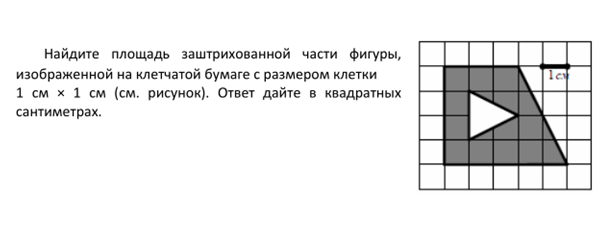 2.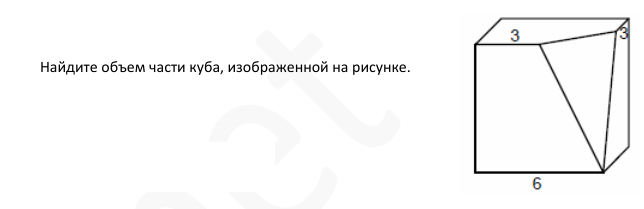 3.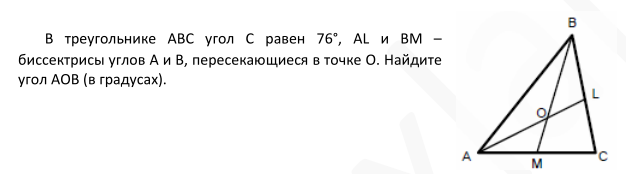 4.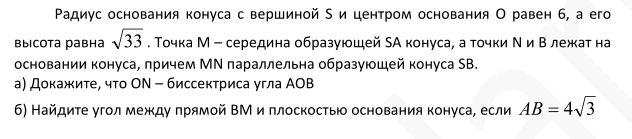 5.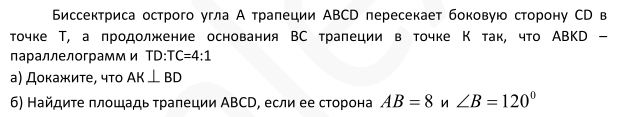 